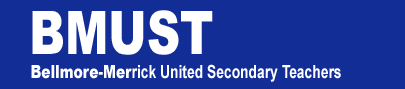 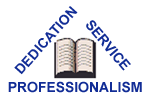 1260 Meadowbrook RoadNorth Merrick, NY 11566(516)992-1068Mark Steinberg, PresidentTo: 	     BMUST MembersFrom: 	     Mark SteinbergSubject: SCHOLARSHIP FOR GRADUATING SENIORS WHOSE PARENTS ARE 	   BMUST MEMBERSDate:      February 6, 2018BMUST belongs to the Long Island Teachers’ Benevolent Fund (LITBF), which offers a yearly scholarship, (the Len Motisi Memorial Scholarship) to high school seniors graduating this year, who will be attending a post-secondary institution on a full time basis and whose parent is an active teacher in a Long Island local.  Many of our members’ sons and daughters have been awarded this scholarship over the years.  The attached application must be sent back to me at the BMUST office no later than March 7, 2018 to get my signature on it and for me to send it to LITBF before the deadline of March 14, 2018.  We are also putting these forms on our website, www.bmust.org. The application has a section that must be completed by your child’s Guidance Counselor. You must include a copy of the school transcript, with the current GPA on it and include a copy of the SAT or ACT scores.  If the transcript does not contain the GPA, your Guidance Counselor must submit a statement with the scores. So please fill the form in as soon as possible and forward it to me through inter-office mail.Good luck.Mark